Waste Reduction and Recycling Act 2011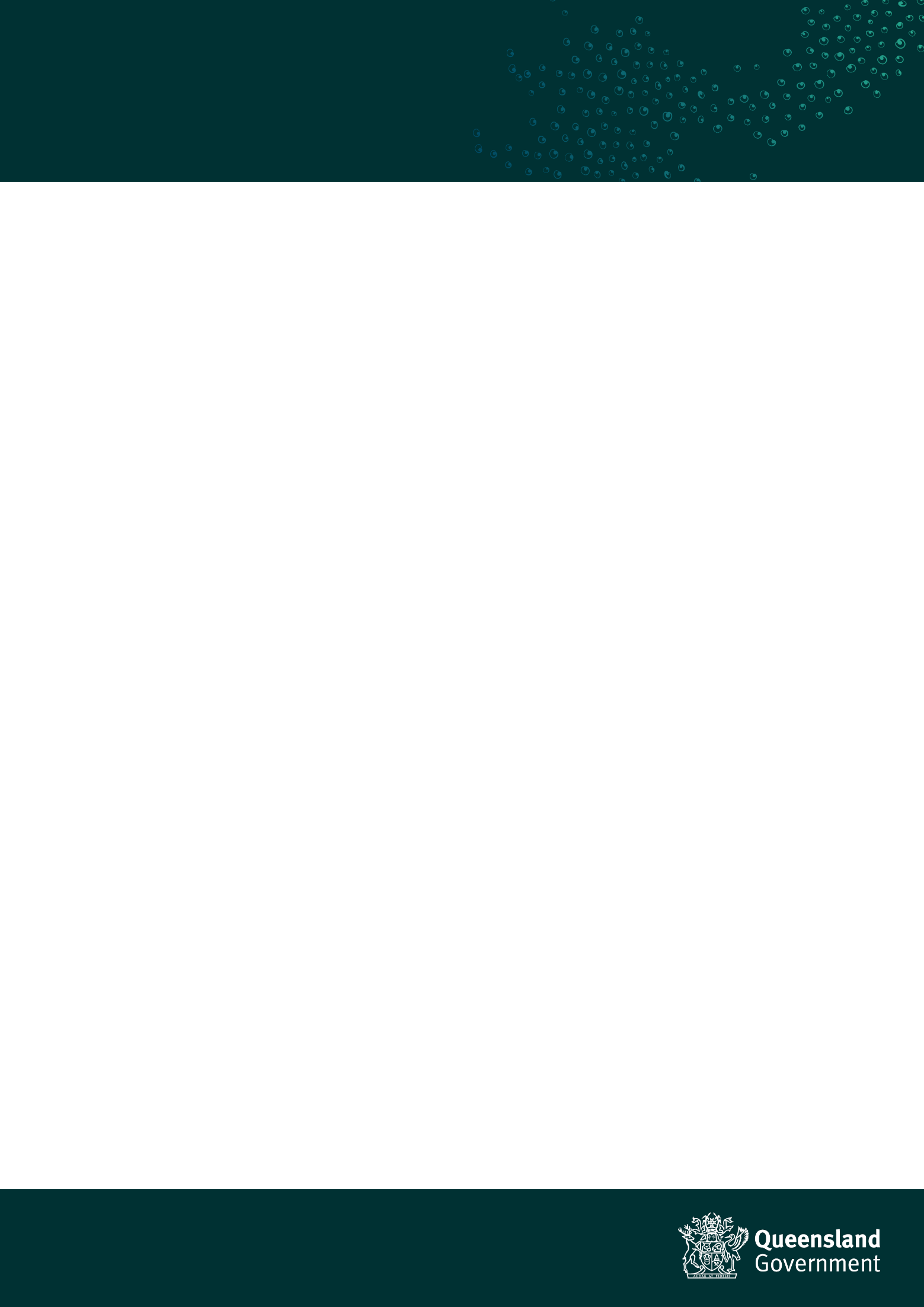 End of waste approvalThis form is to be completed when making an application for an end of waste approval under section 173I of the Waste Reduction and Recycling Act 2011 (the WRR Act); or when making an application for an amendment to an end of waste approval under section 173M of the WRR Act; or when making an application to transfer an end of waste approval to another person under section 173O of the WRR Act; or when making an application to extend an end of waste approval under section 173L of the WRR Act. Project descriptionInformation required – New applicationsComplete this section for new applications.Information required – Amendment applicationsComplete this section for amendment applications.Information required – Transfer of an end of waste approvalComplete this section for transfer applications.Information required – Application to extend an end of waste approvalComplete this section for extension applications.  PaymentDeclarationApplication Type	Application for an end of waste approval to conduct a trial for one kind of waste to demonstrate whether or not the waste is suitable to be used as a resource (s173I of the WRR Act) (Complete sections 1, 2, 6, 7 and 8 of this application form)	Application to amend an end of waste approval (s173M of the WRR Act)(Complete sections 1, 3, 6, 7 and 8 of this application form)	Application to transfer an end of waste approval (s173O of the WRR Act) (Complete sections 1, 4, 6, 7 and 8 of this application form)	Application to extend an end of waste approval (s173L of the WRR Act) (Complete sections 1, 5, 6, 7 and 8 of this application form)Please provide a brief description of the proposal (e.g., for a new approval, the waste proposed to be used as a resource and the proposed use; for an amendment application, the proposed amendment).Please tick the boxes below to show you have attached the following information to support your application     The properties and characteristics of the  waste subject to the trial     Details of its origin, including, for example, its place of production and the type of activity resulting in its production      Details of its proposed use, and the resulting benefits      An estimate of the quantity of the waste proposed to be use during the trial     Details of any relevant waste minimisation scheme or waste management plan      Any relevant standards, guidelines, certifications and/or industry codes      An assessment of the potential for material or serious environmental harm or environmental nuisance arising from its proposed use of the waste     An assessment of its alternative uses having regard to the waste and resource management hierarchy     The proposed trial periodWritten Report by Suitably Qualified Person.  Section 173I of the WRR Act requires that the application must be accompanied by a written report about the application, in the approved form, prepared by a suitably qualified person .Written Report by Suitably Qualified Person.  Section 173I of the WRR Act requires that the application must be accompanied by a written report about the application, in the approved form, prepared by a suitably qualified person .Please tick the box below to show you have attached the information required to support your application:Please tick the box below to show you have attached the information required to support your application:	Suitably qualified person written report (ESR/2016/3290)	Suitably qualified person written report (ESR/2016/3290)Please provide the following details regarding the suitabily qualified person’s report:Please provide the following details regarding the suitabily qualified person’s report:NAME OF SUITABLY QUALIFIED PERSON:COMPANY NAME:REPORT TITLE AND DATE:REPORT TITLE AND DATE:Please provide the following details in relation to the end of waste approval subject to this applicationPlease provide the following details in relation to the end of waste approval subject to this applicationPlease provide the following details in relation to the end of waste approval subject to this applicationCURRENT HOLDERABN/ACNPERMIT NUMBERPlease tick the boxes below to show you have attached the following information to support your applicationPlease tick the boxes below to show you have attached the following information to support your applicationPlease tick the boxes below to show you have attached the following information to support your application    Details of the amendment sought and the reasons for it     The effect of the amendment on the management of the waste or the use of the resource    Whether the effect of the amendment on the management of the waste or the use of the resource may, or is likely to, cause any serious environmental harm, material environmental harm or environmental nuisance    Any relevant advice, information or comment provided by a technical advisory panelFor minor amendment only    Details of why the amendment should be regarded as a minor amendment    Details of the amendment sought and the reasons for it     The effect of the amendment on the management of the waste or the use of the resource    Whether the effect of the amendment on the management of the waste or the use of the resource may, or is likely to, cause any serious environmental harm, material environmental harm or environmental nuisance    Any relevant advice, information or comment provided by a technical advisory panelFor minor amendment only    Details of why the amendment should be regarded as a minor amendment    Details of the amendment sought and the reasons for it     The effect of the amendment on the management of the waste or the use of the resource    Whether the effect of the amendment on the management of the waste or the use of the resource may, or is likely to, cause any serious environmental harm, material environmental harm or environmental nuisance    Any relevant advice, information or comment provided by a technical advisory panelFor minor amendment only    Details of why the amendment should be regarded as a minor amendmentWritten Report by Suitably Qualified Person.  Section 173M of the WRR Act requires that the application must be accompanied by a written report about the application, in the approved form, prepared by a suitably qualified person.Written Report by Suitably Qualified Person.  Section 173M of the WRR Act requires that the application must be accompanied by a written report about the application, in the approved form, prepared by a suitably qualified person.Please tick the box below to show you have attached the information required to support your application:Please tick the box below to show you have attached the information required to support your application:	Suitably qualified person written report (ESR/2016/3290)	Suitably qualified person written report (ESR/2016/3290)Please provide the following details regarding the suitabily qualified person’s report:Please provide the following details regarding the suitabily qualified person’s report:NAME OF SUITABLY QUALIFIED PERSON:COMPANY NAME:REPORT TITLE AND DATE:REPORT TITLE AND DATE:Please provide the following details in relation to the end of waste approval subject to this applicationPlease provide the following details in relation to the end of waste approval subject to this applicationPlease provide the following details in relation to the end of waste approval subject to this applicationPlease provide the following details in relation to the end of waste approval subject to this applicationPlease provide the following details in relation to the end of waste approval subject to this applicationCURRENT HOLDERCURRENT HOLDERCURRENT HOLDERABN/ACNPERMIT NUMBERPROVIDE DETAILS OF THE REASON(S) FOR THE TRANSFERPROVIDE DETAILS OF THE REASON(S) FOR THE TRANSFERPROVIDE DETAILS OF THE REASON(S) FOR THE TRANSFERPROVIDE DETAILS OF THE REASON(S) FOR THE TRANSFERPROVIDE DETAILS OF THE REASON(S) FOR THE TRANSFERTransferee detailsTransferee detailsTransferee detailsTransferee detailsTransferee detailsNAME OF TRANSFEREE NAME OF TRANSFEREE ACN or ABN (and ANZSIC code if applicable)ACN or ABN (and ANZSIC code if applicable)ACN or ABN (and ANZSIC code if applicable)TRADING NAMETRADING NAMEPHONE NUMBERPHONE NUMBERPHONE NUMBERREGISTERED ADDRESSREGISTERED ADDRESSFAX NUMBERFAX NUMBERFAX NUMBERPOSTAL ADDRESS (if same as registered address write ‘as above’)POSTAL ADDRESS (if same as registered address write ‘as above’)EMAIL ADDRESSEMAIL ADDRESSEMAIL ADDRESSCONTACT NAMECONTACT NAMECONTACT PHONE NUMBER (if different to applicant phone)CONTACT PHONE NUMBER (if different to applicant phone)CONTACT PHONE NUMBER (if different to applicant phone)The transferee signed consent:   is provided below; or        has been attached   is provided below; or        has been attached   is provided below; or        has been attached   is provided below; or        has been attachedTransferee signed consent  Transferee signed consent  I, as the proposed transferee, agree to the transfer of the end of waste approval. I am able to comply with the conditions of the approval and I understand that by agreeing to this transfer I will be responsible for complying with any conditions that have been imposed on the approval if the application is approved.I, as the proposed transferee, agree to the transfer of the end of waste approval. I am able to comply with the conditions of the approval and I understand that by agreeing to this transfer I will be responsible for complying with any conditions that have been imposed on the approval if the application is approved.FULL NAMEPOSITION (e.g. Director, Manager, Owner)TRANSFEREE SIGNATURE DATEPlease provide the following details in relation to the end of waste approval subject to this applicationPlease provide the following details in relation to the end of waste approval subject to this applicationPlease provide the following details in relation to the end of waste approval subject to this applicationCURRENT HOLDERABN/ACNAPPROVAL NUMBERPROVIDE DETAILS OF THE REASON(S) FOR THE PROPOSED EXTENTION PROVIDE DETAILS OF THE REASON(S) FOR THE PROPOSED EXTENTION PROVIDE DETAILS OF THE REASON(S) FOR THE PROPOSED EXTENTION PROVIDE DETAILS OF PROPOSED NEW DATE (EXTENSION DATE) FOR THE END OF WASTE APPROVALPROVIDE DETAILS OF PROPOSED NEW DATE (EXTENSION DATE) FOR THE END OF WASTE APPROVALPROVIDE DETAILS OF PROPOSED NEW DATE (EXTENSION DATE) FOR THE END OF WASTE APPROVALUnder s173L(1) of the WRR Act, a person may apply on one occasion to extend an end of waste approval.Under s173L(1) of the WRR Act, a person may apply on one occasion to extend an end of waste approval.Under s173L(1) of the WRR Act, a person may apply on one occasion to extend an end of waste approval.Is this the first extention that you have applied for in relation to this end of waste approval:                  Yes             No – You can not make this application.Is this the first extention that you have applied for in relation to this end of waste approval:                  Yes             No – You can not make this application.Is this the first extention that you have applied for in relation to this end of waste approval:                  Yes             No – You can not make this application.Under s173L(2) of the WRR Act, this application must be made at least 2 months before the end of waste approval expires.Under s173L(2) of the WRR Act, this application must be made at least 2 months before the end of waste approval expires.Under s173L(2) of the WRR Act, this application must be made at least 2 months before the end of waste approval expires.Is this application being made at least 2 months before the end of waste approval expires:                  Yes             No – You can not make this application.Is this application being made at least 2 months before the end of waste approval expires:                  Yes             No – You can not make this application.Is this application being made at least 2 months before the end of waste approval expires:                  Yes             No – You can not make this application.NOTE:  An incomplete application (including applications that do not include the fee) may be invalid. Invalid applications will be returned without processing and will only be processed if resubmitted with all invalidating issues addressed.I declare that the information provided is true and correct to the best of my knowledge and I make this solemn declaration conscientiously believing the same to be true.I am aware that under s265 of the Waste Reduction and Recycling Act 2011, it is an offence to give the administering authority information that I know is false or misleading in a material particular. The maximum penalty for such action is 1665 penalty units for an individual, or 8325 penalty units where the applicant is a corporation (s181B(3) of the Penalties and Sentences Act 1992 (PS Act)). Refer to the PS Act for value of a penalty unit.I understand that all information supplied on or with this application form may be disclosed publicly in accordance with the Right to Information Act 2009 and the Evidence Act 1977.I understand that an incomplete application (including applications that do not include the fee or sufficient detail to show that the fee has been paid where fees are paid by EFT) may be invalid. Invalid applications will be returned without processing and will only be processed if resubmitted with all invalidating issues addressed.I declare that the information provided is true and correct to the best of my knowledge and I make this solemn declaration conscientiously believing the same to be true.I am aware that under s265 of the Waste Reduction and Recycling Act 2011, it is an offence to give the administering authority information that I know is false or misleading in a material particular. The maximum penalty for such action is 1665 penalty units for an individual, or 8325 penalty units where the applicant is a corporation (s181B(3) of the Penalties and Sentences Act 1992 (PS Act)). Refer to the PS Act for value of a penalty unit.I understand that all information supplied on or with this application form may be disclosed publicly in accordance with the Right to Information Act 2009 and the Evidence Act 1977.I understand that an incomplete application (including applications that do not include the fee or sufficient detail to show that the fee has been paid where fees are paid by EFT) may be invalid. Invalid applications will be returned without processing and will only be processed if resubmitted with all invalidating issues addressed.I declare that the information provided is true and correct to the best of my knowledge and I make this solemn declaration conscientiously believing the same to be true.I am aware that under s265 of the Waste Reduction and Recycling Act 2011, it is an offence to give the administering authority information that I know is false or misleading in a material particular. The maximum penalty for such action is 1665 penalty units for an individual, or 8325 penalty units where the applicant is a corporation (s181B(3) of the Penalties and Sentences Act 1992 (PS Act)). Refer to the PS Act for value of a penalty unit.I understand that all information supplied on or with this application form may be disclosed publicly in accordance with the Right to Information Act 2009 and the Evidence Act 1977.I understand that an incomplete application (including applications that do not include the fee or sufficient detail to show that the fee has been paid where fees are paid by EFT) may be invalid. Invalid applications will be returned without processing and will only be processed if resubmitted with all invalidating issues addressed.I declare that the information provided is true and correct to the best of my knowledge and I make this solemn declaration conscientiously believing the same to be true.I am aware that under s265 of the Waste Reduction and Recycling Act 2011, it is an offence to give the administering authority information that I know is false or misleading in a material particular. The maximum penalty for such action is 1665 penalty units for an individual, or 8325 penalty units where the applicant is a corporation (s181B(3) of the Penalties and Sentences Act 1992 (PS Act)). Refer to the PS Act for value of a penalty unit.I understand that all information supplied on or with this application form may be disclosed publicly in accordance with the Right to Information Act 2009 and the Evidence Act 1977.I understand that an incomplete application (including applications that do not include the fee or sufficient detail to show that the fee has been paid where fees are paid by EFT) may be invalid. Invalid applications will be returned without processing and will only be processed if resubmitted with all invalidating issues addressed.APPLICANT’S FULL NAME:APPLICANT’S SIGNATURE:APPLICANT’S SIGNATURE:DATE:Applicant checklist	Application form(s) completed and signed	Application fees paid or enclosed, or   Not applicable for extending an end of waste approval	Supporting information attached (if applicable)Applicant checklist	Application form(s) completed and signed	Application fees paid or enclosed, or   Not applicable for extending an end of waste approval	Supporting information attached (if applicable)Please return your completed application to:Email: palm@des.qld.gov.auOr by post to:Permit and Licence ManagementDepartment of Environment, Science and InnovationGPO Box 2454BRISBANE  QLD  4001Please return your completed application to:Email: palm@des.qld.gov.auOr by post to:Permit and Licence ManagementDepartment of Environment, Science and InnovationGPO Box 2454BRISBANE  QLD  4001Privacy statementThe Department of Environment, Science and Innovation is committed to protecting the privacy, accuracy and security of your personal information in accordance with the Information Privacy Act 2009. The department is collecting your personal information in accordance with s173I, s173L, s173M or s173O of the Waste Reduction and Recycling Act 2011 in order to apply for an end of waste approval. The information will only be accessed by authorised employees within the department. Your information will not be given to any other person or agency unless you have given us permission or we are authorised or required by law. All information supplied on this form may be disclosed publicly in accordance with the Right to Information Act 2009 and Evidence Act 1977. For queries about privacy matters email: privacy@des.qld.gov.au or telephone: 13 74 68.Privacy statementThe Department of Environment, Science and Innovation is committed to protecting the privacy, accuracy and security of your personal information in accordance with the Information Privacy Act 2009. The department is collecting your personal information in accordance with s173I, s173L, s173M or s173O of the Waste Reduction and Recycling Act 2011 in order to apply for an end of waste approval. The information will only be accessed by authorised employees within the department. Your information will not be given to any other person or agency unless you have given us permission or we are authorised or required by law. All information supplied on this form may be disclosed publicly in accordance with the Right to Information Act 2009 and Evidence Act 1977. For queries about privacy matters email: privacy@des.qld.gov.au or telephone: 13 74 68.Further informationThe latest version of this publication can be found at www.qld.gov.au using the publication number ESR/2016/3279 as a search term.EnquiriesPermit and Licence ManagementPhone: 1300 130 372 (Option 4)Email: palm@des.qld.gov.au